PROTOCOLE Pour l’Organisation de EPS du 18 au 29 janvier 2021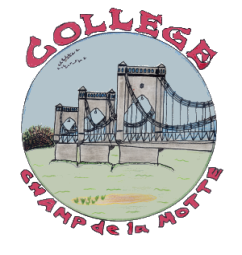 Pendant cette période, l’activité sportive se déroulera exclusivement à l’extérieur.Les élèves viennent en tenue les jours où ils ont EPS. Le recours aux vestiaires n’est pas possible.Prévoir un masque supplémentaire pour la pratique, une paire de chaussures de rechange, une tenue adaptée à la météo. (vêtements hauts déperlants ou imperméables en cas de temps humide).En cas de très mauvais temps, une solution de repli dans une salle de classe sera envisagée.Les activités de l’AS des lundi et mardi soir sont suspendues. En revanche, celles du mercredi après-midi sont maintenues sous réserve d’une météo clémente. (L’information sera affichée par les professeurs d’EPS la veille sur le tableau AS, à l’entrée du bâtiment A).